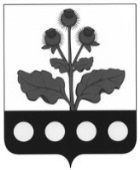 СОВЕТ НАРОДНЫХ ДЕПУТАТОВ БУТЫРСКОГО СЕЛЬСКОГО ПОСЕЛЕНИЯ РЕПЬЕВСКОГО МУНИЦИПАЛЬНОГО РАЙОНА ВОРОНЕЖСКОЙ ОБЛАСТИРЕШЕНИЕ«___» ________ 2019 г. №____                   с. БутыркиВ соответствии со ст. 14 Федерального закона от 06.10.2003 № 131-ФЗ «Об общих принципах организации местного самоуправления в Российской Федерации», ст. ст. 8, 23, 24, 25 Градостроительного кодекса Российской Федерации, Уставом Бутырского сельского поселения Совет народных депутатов Бутырского сельского поселения Репьевского муниципального района Воронежской области решил:В решение Совета народных депутатов Бутырского сельского поселения Репьевского муниципального района Воронежской области от 18.07.2011 г. №45 «Об утверждении генерального плана Бутырского сельского поселения Репьевского муниципального района Воронежской области» (далее – Решение) внести следующие изменения и дополнения:1.1. Генеральный план Бутырского сельского поселения Репьевского муниципального района Воронежской области, утвержденный Решением, дополнить приложением следующего содержания:«Приложениек Генеральному плану Бутырского сельского поселения Репьевского муниципального района Воронежской областиТекстовое описание и перечень координат характерных точек границ населенного пункта хутор Корнеевка.От точки 1 проходит по древесно-кустарниковой растительности в СВ направлении до точки 2.От точки 2 проходит по древесно-кустарниковой растительности в СВ направлении до точки 3.От точки 3 проходит по степной растительности, древесно-кустарниковой растительности в северном направлении до точки 4.От точки 4 проходит по южной границе водотока, по северному контуру древесно-кустарниковой растительности в СВ направлении до точки 5.От точки 5 проходит по южной границе водотока, по северному контуру древесно-кустарниковой растительности в СВ направлении до точки 6.От точки 6 проходит по южной границе водотока, по северному контуру древесно-кустарниковой растительности в СВ направлении до точки 7.От точки 7 проходит по южной стороне водотока в СВ направлении до точки 8.От точки 8 проходит по древесно-кустарниковой растительности в СВ направлении до точки 9.От точки 9 проходит по древесно-кустарниковой растительности в СВ направлении до точки 10.От точки 10 проходит по древесно-кустарниковой растительности в СВ направлении до точки 11.От точки 11 проходит по древесно-кустарниковой растительности в СВ направлении до точки 12.От точки 12 проходит по древесно-кустарниковой растительности в СВ направлении до точки 13.От точки 13 проходит по древесно-кустарниковой растительности в ЮВ направлении до точки 14.От точки 14 проходит по древесно-кустарниковой растительности в ЮВ направлении до точки 15.От точки 15 проходит по древесно-кустарниковой растительности в ЮВ направлении до точки 16.От точки 16 проходит по древесно-кустарниковой растительности в ЮВ направлении до точки 17.От точки 17 проходит по древесно-кустарниковой растительности в ЮВ направлении до точки 18.От точки 18 проходит по древесно-кустарниковой растительности в ЮВ направлении до точки 19.От точки 19 проходит по древесно-кустарниковой растительности в ЮЗ направлении до точки 20.От точки 20 проходит по древесно-кустарниковой растительности в ЮВ направлении до точки 21.От точки 21 проходит по древесно-кустарниковой растительности в ЮВ направлении до точки 22.От точки 22 проходит по степной растительности в ЮЗ направлении до точки 23.От точки 23 проходит по степной растительности в ЮВ направлении до точки 24.От точки 24 проходит по степной растительности в ЮВ направлении до точки 25.От точки 25 проходит по степной растительности в западном направлении до точки 26.От точки 26 проходит по северной стороне пахотного массива (36:26:4300018:104) в СЗ направлении до точки 27.От точки 27 проходит по северной стороне пахотного массива (36:26:4300018:104) в СЗ направлении до точки 28.От точки 28 проходит по северной стороне пахотного массива (36:26:4300018:104) в СВ направлении до точки 29.От точки 29 проходит по северной стороне пахотного массива (36:26:4300018:104) в СЗ направлении до точки 30.От точки 30 проходит по северной стороне пахотного массива (36:26:4300018:104) в СЗ направлении до точки 31.От точки 31 проходит по древесно-кустарниковой растительности, по восточной стороне пахотного массива (36:26:4300018:104) в СЗ направлении до точки 32.От точки 32 проходит по степной растительности, по северной стороне пахотного массива (36:26:4300018:104) в СЗ направлении до точки 33.От точки 33 проходит по северной стороне пахотного массива (36:26:4300018:104) в ЮЗ направлении до точки 34.От точки 34 проходит по северной стороне пахотного массива (36:26:4300018:104) в СЗ направлении до точки 35.От точки 35 проходит по северной стороне пахотного массива (36:26:4300018:104) в СЗ направлении до точки 36.От точки 36 проходит по степной растительности, по северной стороне пахотного массива (36:26:4300018:104) в ЮЗ направлении до точки 37.От точки 37 проходит по степной растительности, по северной стороне пахотного массива (36:26:4300018:104) в ЮЗ направлении до точки 38.От точки 38 проходит по степной растительности, по северной стороне пахотного массива (36:26:4300018:104) в ЮЗ направлении до точки 39.От точки 39 проходит по северной стороне пахотного массива (36:26:4300018:104), по восточному краю кладбища в ЮВ направлении до точки 40.От точки 40 проходит по древесно-кустарниковой растительности, по восточному краю кладбища в ЮЗ направлении до точки 41.От точки 41 проходит по степной растительности в ЮЗ направлении до точки 42.От точки 42 проходит по степной растительности в ЮЗ направлении до точки 43.От точки 43 проходит по степной растительности в ЮЗ направлении до точки 44.От точки 44 проходит по степной растительности в западном направлении до точки 45.От точки 45 проходит по западной стороне пахотного массива (36:26:4300018:104) в СЗ направлении до точки 46.От точки 46 проходит по западной стороне пахотного массива (36:26:4300018:104), по степной растительности в СЗ направлении до точки 47.От точки 47 по западной стороне пахотного массива (36:26:4300018:104) в ЮЗ направлении до точки 48.От точки 48 по западной стороне пахотного массива (36:26:4300018:104), пересекает грунтовую дорогу в ЮЗ направлении до точки 49.От точки 49 проходит по южной стороне огородов ул. Садовая в ЮЗ направлении до точки 50.От точки 50 проходит по южной стороне огородов ул. Садовая в ЮЗ направлении до точки 51.От точки 51 проходит по южной стороне огородов ул. Садовая, пересекает грунтовую дорогу в ЮЗ направлении до точки 52.От точки 52 проходит по степной растительности в ЮЗ направлении до точки 53.От точки 53 проходит по степной растительности в ЮЗ направлении до точки 54.От точки 54 проходит по южной стороне огородов ул. Садовая в ЮЗ направлении до точки 55.От точки 55 проходит по границе степной растительности, по западной стороне пахотного массива (36:26:4300018:104) в ЮЗ направлении до точки 56.От точки 56 проходит по степной растительности, до отвода автомобильной дороги регионального значения «Репьевка-Бутырки-Одинцовка»  в ЮЗ направлении до точки 57.От точки 57 проходит по северной стороне автомобильной дороги «Репьевка-Бутырки-Одинцовка» в СЗ направлении до точки 58.От точки 58 проходит по северной стороне полосы отвода автомобильной дороги «Репьевка-Бутырки-Одинцовка» в СЗ направлении до точки 59.От точки 59 проходит по северной стороне полосы отвода автомобильной дороги «Репьевка-Бутырки-Одинцовка» в СЗ направлении до точки 60.От точки 60 проходит по северной стороне полосы отвода автомобильной дороги «Репьевка-Бутырки-Одинцовка» в СЗ направлении до точки 61.От точки 61 проходит по северной стороне полосы отвода автомобильной дороги «Репьевка-Бутырки-Одинцовка» в СЗ направлении до точки 62.От точки 62 проходит по северной стороне полосы отвода автомобильной дороги «Репьевка-Бутырки-Одинцовка» в СЗ направлении до точки 63.От точки 63 проходит по северной стороне полосы отвода автомобильной дороги «Репьевка-Бутырки-Одинцовка» в ЮЗ направлении до точки 64.От точки 64 проходит по северной стороне полосы отвода автомобильной дороги «Репьевка-Бутырки-Одинцовка» в ЮЗ направлении до точки 65.От точки 65 проходит по северной стороне полосы отвода автомобильной дороги «Репьевка-Бутырки-Одинцовка» в ЮЗ направлении до точки 66.От точки 66 проходит по степной растительности в СЗ направлении до точки 67.От точки 67 проходит по степной растительности в СЗ направлении до точки 68.От точки 68 проходит по степной растительности в СВ направлении до точки 69.От точки 69 проходит по степной растительности в СВ направлении до точки 70.От точки 70 проходит по северной стороне огородов ул. Садовая в ЮВ направлении до точки 71.От точки 71 проходит по северной стороне огородов ул. Садовая в СВ направлении до точки 72.От точки 72 проходит по северной стороне огородов ул. Садовая в СВ направлении до точки 73.От точки 73 проходит по северной стороне огородов ул. Садовая в СВ направлении до точки 74.От точки 74 проходит по древесно-кустарниковой растительности, по северной стороне огородов ул. Садовая в СВ направлении до точки 75.От точки 75 проходит по степной растительности, древесно-кустарниковой растительности в СВ направлении до точки 76.От точки 76 проходит по степной растительности, древесно-кустарниковой растительности в СВ направлении до точки 77.От точки 77 проходит по древесно-кустарниковой растительности в СВ направлении до точки 78.От точки 78 проходит по древесно-кустарниковой растительности в СВ направлении до точки 79.От точки 79 проходит по северной стороне огородов ул. Садовая в СВ направлении до точки 80.От точки 80 проходит по северной стороне огородов ул. Садовая в СВ направлении до точки 81.От точки 81 проходит северной стороне огородов ул. Садовая в ЮВ направлении до точки 82.От точки 82 проходит по степной растительности в СВ направлении до точки 83.От точки 83 проходит по древесно-кустарниковой растительности в СВ направлении до точки 1.От точки 84 проходит по восточной границе приусадебного земельного участка в ЮВ направлении до точки 85.От точки 85 проходит по южной границе приусадебного земельного участка в ЮЗ направлении до точки 86.От точки 86 проходит по южной границе приусадебного земельного участка в СЗ направлении до точки 87.От точки 87 проходит по северной границе приусадебного земельного участка в СВ направлении до точки 85.Перечень координат характерных точек границы населенного пункта хутора Корнеевка в МСК-36».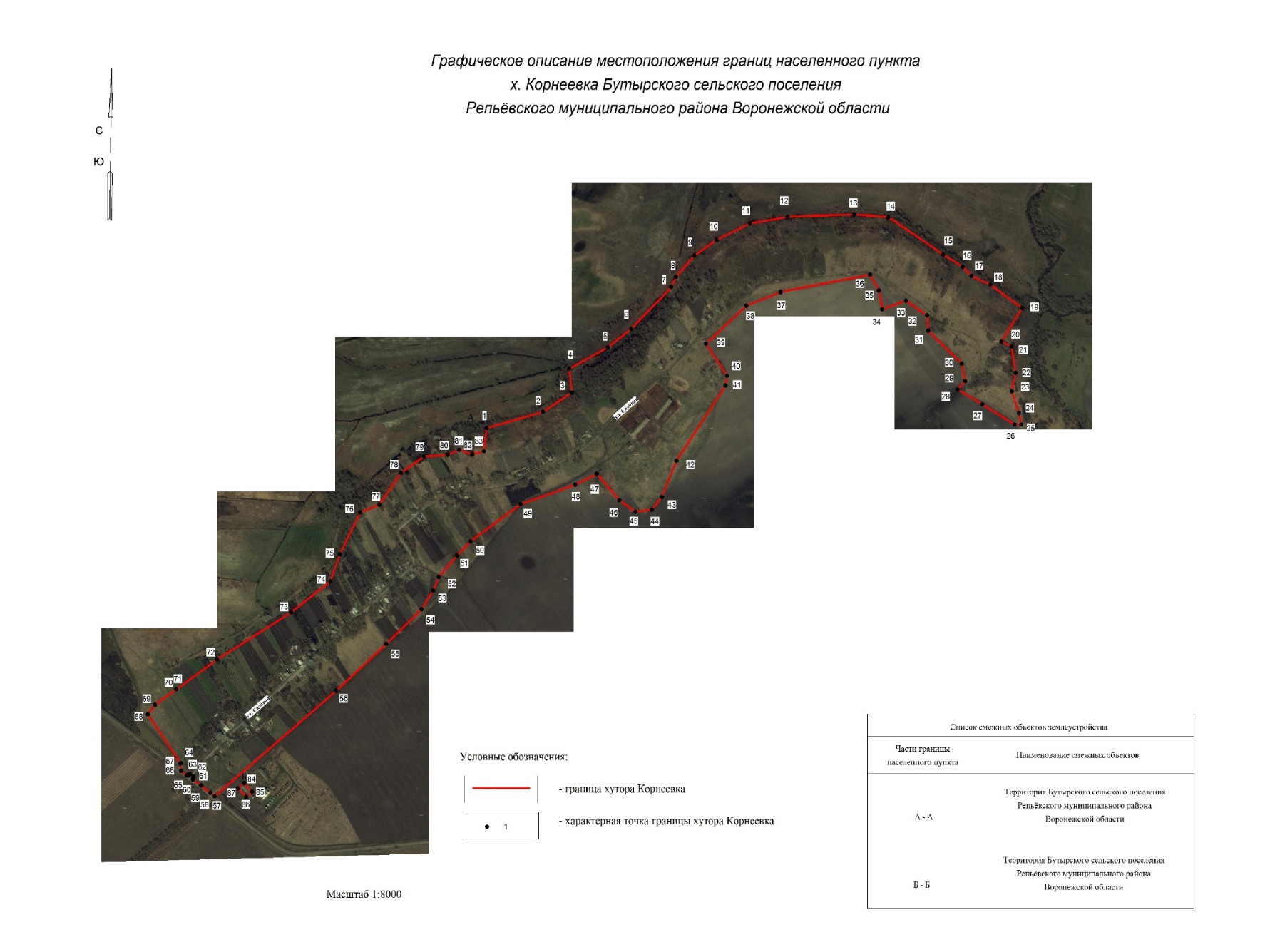 3. Настоящее решение вступает в силу после его официального обнародования.4. Контроль за исполнением настоящего решения оставляю за собой.О внесении изменений в решение Совета народных депутатов Бутырского сельского поселения от 18.07.2011 г. №45 «Об утверждении генерального плана Бутырского сельского поселения Репьевского муниципального района Воронежской областиНомера точекКоординатыКоординатыНомера точекХY1231449 234,431 254 457,842449 275,101 254 606,013449 322,921 254 682,034449 382,901 254 675,705449 435,951 254 777,146449 481,991 254 838,767449 586,631 254 944,098449 612,071 254 956,649449 664,791 255 005,5010449 704,041 255 063,7611449 745,171 255 151,7012449 761,861 255 250,8413449 768,041 255 426,3814449 760,991 255 516,3415449 668,071 255 661,1616449 637,111 255 712,2517449 614,441 255 735,3118449 592,771 255 785,5019449 534,121 255 869,0220449 450,091 255 814,4521449 437,571 255 840,8222449 372,551 255 851,4423449 325,991 255 841,5724449 272,011 255 860,5925449 243,301 255 866,7126449 243,201 255 849,7427449 293,901 255 764,1028449 331,011 255 699,0229449 351,431 255 719,2430449 395,321 255 709,6231449 477,621 255 621,7032449 515,631 255 618,0633449 552,481 255 562,6834449 530,951 255 500,0535449 578,241 255 491,2636449 617,821 255 468,0937449 574,071 255 232,5738449 539,691 255 142,0439449 445,191 255 035,7940449 365,231 255 091,4541449 340,691 255 087,3742449 153,051 254 957,9943449 062,351 254 919,5744449 030,911 254 893,4945449 025,561 254 850,2646449 054,041 254 807,6647449 120,441 254 747,8448449 093,041 254 691,1949449 044,791 254 547,3150448 951,821 254 415,6151448 916,341 254 379,6452448 863,081 254 332,0153448 828,781 254 316,8154448 782,191 254 286,3555448 696,151 254 193,6156448 579,161 254 061,4857448 315,511 253 741,1358448 324,381 253 729,3959448 342,791 253 705,1860448 356,871 253 683,6961448 360,401 253 683,9662448 365,071 253 685,6563448 370,531 253 676,2264448 366,921 253 671,9865448 367,181 253 667,1966448 378,791 253 652,4467448 397,851 253 651,1868448 520,431 253 565,2469448 544,161 253 583,8670448 582,831 253 639,9271448 582,551 253 640,2272448 656,961 253 747,4073448 774,901 253 942,3174448 852,071 254 045,6875448 919,811 254 071,0076449 023,991 254 124,2577449 043,531 254 175,1278449 123,171 254 232,6679449 163,881 254 292,8380449 168,211 254 354,7581449 180,121 254 385,2982449 169,101 254 420,1083449 176,901 254 450,591449 234,431 254 457,8484448 348,131 253 819,2585448 327,021 253 839,3686448 313,611 253 823,9687448 335,421 253 803,4484448 348,131 253 819,25Глава сельского поселенияК.М. Дмитрук